15th Annual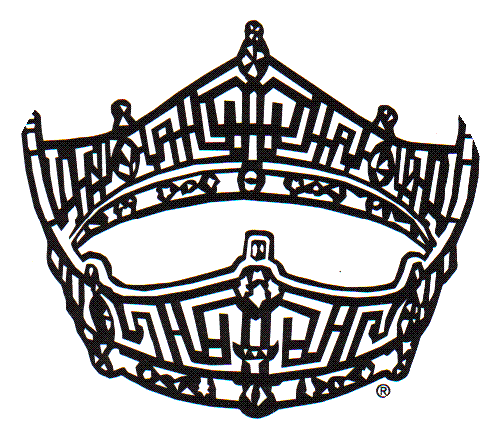 Beauregard Watermelon Festival PageantJune 22, 2019Early Registration Deadline: June 14, 2019Entry Fee: $70	Door entries are accepted with a $10 late fee.0-10 years -    Registration: 8- 9:30 AM    Pageant Begins: 10 AM11-14 years -  Registration: 4-5:30 PM	     Pageant Begins: 6 PM15 and up-    Registration 12 PM -2 PM     Interview Begins: 3 PM  Pageant: 6 PMLocation: Exhibit Hall Beauregard Parish Fairgrounds, 506 West Dr. DeRidder, LA****The first 20 paid entries received will receive a special watermelon gift****Attire:0-10 years	Anything you would wear to a fair or festival.11 and up	Long pageant dress; Teen Miss and Miss will also have interview attire (nice blue jeans with festival t-shirt and taupe heels) Teen Miss and Miss contestants will be given their t-shirt at time of registration.This is a NO GLITZ pageant.Age Groups:Watermelon Wee Baby Miss 0-6 mos.		Watermelon Baby Miss 7-11 mos.Watermelon T’Nincy Miss 12-17 mos.		Watermelon Toddler Miss 18-23 mos.Watermelon Tot Miss 2 yrs.			Watermelon Tiny Miss 3 yrs.Watermelon Mini Miss 4-5 yrs.			Watermelon Petite Miss 6-7 yrs.Watermelon Little Miss 8-10 yrs.		Watermelon Deb Miss 11-12 yrs.Watermelon Jr. Miss 13-14 yrs.			Watermelon Teen Miss 15-16 yrs.Watermelon Queen Miss 17-23 yrs.		Watermelon Queen Ms. 24 and up***ONE free guest admission per paid pageant entry.***Queens will receive a beautiful custom crown and banner.Princess (0-10 yrs. girls) will receive a beautiful crown and sash.1st Alternate will receive a banner (11 and up).All untitled girls (0-10 yrs.) will receive a beautiful participation tiara.All contestants will receive a watermelon gift bag.In all divisions awards will also be given for:  Photogenic and Best Fashion.0-10 yrs. girls will also be given awards for:  Prettiest Eyes, Best Smile, and Prettiest Hair. ******The Watermelon Festival Board reserves the right to refuse entry to any individual.*****Mail entry forms, photo, and payment to:Beauregard Watermelon Festival Pageantc/o Beauregard Tourist CommissionP.O. Box 1174    DeRidder, LA 70634A $10 late fee will be added to all entries received after 6/14/19 and all door entries.Director’s Info:Catrina Thompson  337-396-1698Join the Fun at the15th AnnualBeauregard Watermelon FestivalLouisiana Fun!!Sugartown Sweet!!June 28-29, 2019www.beauregardwatermelonfestival.comEntry FormName: ________________________________  DOB: _____________  Age: _____ (on 6/22/19)Phone: ____________________________		Address: ____________________________City, State: __________________________________	Zip: __________________________Email: ________________________________________________________________________Parents: _______________________________________________________________________Eyes: ____________________  Hair: ___________________  Favorite Color: ______________Ambition: ___________________________________________________________________________________________________________________________________________________Hobbies: ____________________________________________________________________________________________________________________________________________________Favorite Summertime Activities: _________________________________________________________________________________________________________________________________Why do you want to win the Watermelon Festival Pageant? ___________________________________________________________________________________________________________(11 and up) Who inspires you and why? ___________________________________________________________________________________________________________________________(11 and up) What contributions have you made to your community? _____________________________________________________________________________________________________I fully understand neither the director, Beauregard Watermelon Committee, nor the Beauregard Parish Fairgrounds will be held responsible for any stolen property, accident, or damages during or in transit of this event.___________________________________					__________________Parent/Guardian Signature							DateFor Office Use Only:Payment Method:  Cash_________	Check________   MO________   Amount________    Late Fee__________		  Received by: __________________	Date: ____________Beauregard Watermelon FestivalPageant RulesKeep hair, makeup, and attire age appropriate.  They will be judged as such.No artificial hair or teeth for any contestant.  No artificial lashes for 0-10 years.Judges are qualified and all decisions will be final.Score sheets will be given out after each division is crowned.  They will be at the registration desk along with photogenic pictures that need to be picked up.  No calls will be accepted requesting score sheets after the pageant.Sportsmanship is required from pageant entrants as well as their families and supporters.  Any unsportsmanlike behavior will not be tolerated and the contestant will be disqualified without a refund of their entry fee and those involved will be asked to leave the pageant premises.Entries received after June 14, 2019, or on the day of the pageant will be required to pay a late fee of $10.Cash, cashier checks, money orders, and checks will be accepted.  Any returned check will be charged a $25 return fee.  If a contestant’s entry fee is paid by a returned check, that contestant’s future entries to any pageant sponsored by the Beauregard Tourist Commission will require an alternate form of payment.Winners of the Teen Miss, Miss, and Ms. divisions will be contracted to the Beauregard Watermelon Festival and will not be allowed to participate in any other Louisiana Fairs and Festivals pageant during their reign.  If you would like to see a copy of the contract before the competition please contact the director prior to the pageant date.Remember, we are here to have fun and represent the Beauregard Watermelon Festival in the spirit of summer fun.  For any questions you may call the Beauregard Tourist Commission at (337) 463-5534, or the pageant director.  For festival schedule check out our website, www.beauregardwatermelonfestival.com.Thank you,The Beauregard Tourist CommissionI have read, understand, and accept the rules for participation in the Beauregard Watermelon Festival._____________________________________			______________________Contestant’s Signature						Date_____________________________________Parent/Guardian’s Signature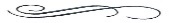 The Beauregard Watermelon Festival Committee reserves the right to refuse entry to any individual 